Руководителям образовательных организацийАнализработы образовательных организаций  Вадинского района по обеспечению информационной безопасности                  Безопасность в сети Интернет стала одним из серьезных направлений, связанных с защитой обучающихся от негативного воздействия посредством сети. Одним из вариантов просветительской работы является проведение Единых уроков по безопасности в сети Интернет. Учащиеся и педагоги активно принимают участие в данных мероприятиях. В образовательных организациях проведена серия  родительских собраний , посвящённых  безопасности детей ни только на улице, в школе, но и в Интернет - пространстве.                     Единый урок проходит при активной поддержке Минобрнауки РФ, Минкомсвязи РФ, Института развития Интернета, федеральных и региональных органов власти, а также представителей интернет-отрасли и общественных организаций.                     Единый урок представляет собой цикл мероприятий для школьников, направленных на повышение уровня кибербезопасности и цифровой грамотности, а также на обеспечение внимания родительской и педагогической общественности к проблеме обеспечения безопасности и развития детей в информационном пространстве.                     В школах прошли тематические уроки, родительские собрания и другие мероприятия                      В школах сисиематически осуществляется мониторинг функционирования контент- фильтрации DNS-сервера на компьютерах. А так же мониторинг качества предоставления провайдером услуги доступа к сети Интернет с обеспечением контент-фильтрации Интернет-трафика. Происходит отслеживание созданных, обновленных программно-технических средств, обеспечивающих исключение доступа обучающихся школы к ресурсам сети Интернет и установка их на компьютеры.При проведении тематических классных часов учителя обращают внимание обучающихся на обеспечение информационной безопасности детей в сети Интернет. Проблема безопасности в Интернет все более актуальна, так как возрастает численность несовершеннолетних пользователей. Учителя знакомят ребят с правилами отбора информации в сети Интернет, рассказывают как грамотно и безопасно вести себя в социальных сетях.После проведенных уроков было проведено анкетирование обучающихся. Предложенные анкеты позволяют проанализировать современную ситуацию в образовательной среде. Анкетирование проводилось в форме анонимного опроса на бумажных носителях.Анализ анкет показал, что 86% обучающихся не разглашают личную информацию про себя, свою семью, стараются следовать правилам этики в Интернет, но есть обучающиеся, которые считают социальные сети неопасными для человека.Одновременно был проведён тест обучающихся (140 респондентов 5-11 классов) на определение интернетзависимости , который показал, что процент зависимости обучающихся сетью Интернет , требующий корректировки специалистов составляет от  2 до 10 процентов  , причём самый высокий уровень приходится на подростковый возраст. Чрезмерное увлечение интернетом в среднем у 75 % обучающихсяБыли проведены общешкольные родительские собрания «Безопасность в сети Интернет». На собраниях были подняты и обсуждены следующие вопросы:В каком возрасте следует разрешить детям посещение интернета? Следует ли разрешать детям иметь собственные учетные записи электронной почты? Какими внутрисемейными правилами следует руководствоваться при использовании интернета?Как дети могут обезопасить себя при пользовании службами мгновенных сообщений? Могут ли дети стать интернет - зависимыми? Что должны знать дети о компьютерных вирусах? Как проследить какие сайты посещают дети в интернете? Что следует предпринять, если моего ребенка преследуют в интернете? Как научить детей отличать правду ото лжи в Интернет?         Во всех образовательных организациях обучающиеся регулярно принимают участие в «Уроках цифры»         В образовательных организациях Вадинского района проводится работа по профилактике преступлений, совершаемых посредством сети Интернет.          Во всех школах имеется план мероприятий по кибербезопасности . Он предусматривает работу по следующим направлениям:- профилактика вовлечения подростков в криминальные субкультуры посредством сети Интернет;-профилактика вовлечения несовершеннолетних в наркопотребление и распространение наркотических веществ;- профилактика суицидов;-профилактика интернет-булинга;           Начиная с младших классов педагоги знакомят школьников с правилами работы в интернете, с интернет - этикой посредством игр, бесед, тренингов.           Для старших классов  проводятся беседы о безопасном поведении в соцсетях о преступлениях, которые совершаются посредством сети Интернет и об  ответственности за эти правонарушения и преступления. Проводятся круглые столы, диспуты о пользе и вреде Интернета.          Министерством образования РФ разработан цикл родительских собраний , на которых рассматриваются вопросы как обезопасить детей и подростков от негативного влияния интернета, соцсетей, интернет-булинга. Эти разработки регулярно используются педагогами для организации работы с родителями. Всем родителям рекомендовано установить на домашние компьютеры и гаджеты программу «Родительский контроль».             В работе с родителями используются также рекомендации  по обеспечению информационной безопасности ребёнка ( с учётом возрастов), разработанные Управлением МВД Российской Федерации по Пензенской области.            Министерством образования Пензенской области  разработана «Памятка по организации профилактической работы по недопущению вовлечения несовершеннолетних и молодёжи в деструктивные группы и сообщества в социальных сетях и информационно- коммуникативных сетях Интернет. Эта Памятка была изучена с ответственными за профилактическую работу в школе на семинаре и рекомендовано изучить её с каждым педагогом. Педагоги проводят мониторинг деятельности школьников в соцсетях.  В памятке имеются маркеры по каждому направлению, при помощи которых можно выделить «группу риска» для организации дополнительной профилактической работы.                                Информация о проведённых мероприятиях по данному направлению размещается в социальных сетях.            Однако следует отметить, что не во всех школах работа по профилактике преступлений , совершаемых посредством сети Интернет, профилактики интернетзависимости носит системный характер. Не все педагоги знакомы с реестром запрещённых сайтов. Мониторинг деятельности школьников в соцсетях проводится не всеми классными руководителями. Не во всех образовательных организациях проведена работа по обучению родителей установке функции «родительский контроль» на домашние компьютеры.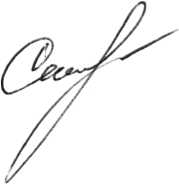      Начальник отдела образования                         Г.В.Семисчастнова  ОТДЕЛ ОБРАЗОВАНИЯ АДМИНИСТРАЦИИ         ВАДИНСКОГО РАЙОНА                      ПЕНЗЕНСКОЙ ОБЛАСТИ442170, с. Вадинск, ул. Площадь Ленина, д. 19
тел. (242 ) 2-10-51, факс (242 ) 2-13-60
ИНН 5811002544, ОГРН1035801100576 
E-mail: vadinskoe.roo@yandex.ru;vadinsk_oo@edu-penza.ru  ОТДЕЛ ОБРАЗОВАНИЯ АДМИНИСТРАЦИИ         ВАДИНСКОГО РАЙОНА                      ПЕНЗЕНСКОЙ ОБЛАСТИ442170, с. Вадинск, ул. Площадь Ленина, д. 19
тел. (242 ) 2-10-51, факс (242 ) 2-13-60
ИНН 5811002544, ОГРН1035801100576 
E-mail: vadinskoe.roo@yandex.ru;vadinsk_oo@edu-penza.ru  ОТДЕЛ ОБРАЗОВАНИЯ АДМИНИСТРАЦИИ         ВАДИНСКОГО РАЙОНА                      ПЕНЗЕНСКОЙ ОБЛАСТИ442170, с. Вадинск, ул. Площадь Ленина, д. 19
тел. (242 ) 2-10-51, факс (242 ) 2-13-60
ИНН 5811002544, ОГРН1035801100576 
E-mail: vadinskoe.roo@yandex.ru;vadinsk_oo@edu-penza.ru  ОТДЕЛ ОБРАЗОВАНИЯ АДМИНИСТРАЦИИ         ВАДИНСКОГО РАЙОНА                      ПЕНЗЕНСКОЙ ОБЛАСТИ442170, с. Вадинск, ул. Площадь Ленина, д. 19
тел. (242 ) 2-10-51, факс (242 ) 2-13-60
ИНН 5811002544, ОГРН1035801100576 
E-mail: vadinskoe.roo@yandex.ru;vadinsk_oo@edu-penza.ru  ОТДЕЛ ОБРАЗОВАНИЯ АДМИНИСТРАЦИИ         ВАДИНСКОГО РАЙОНА                      ПЕНЗЕНСКОЙ ОБЛАСТИ442170, с. Вадинск, ул. Площадь Ленина, д. 19
тел. (242 ) 2-10-51, факс (242 ) 2-13-60
ИНН 5811002544, ОГРН1035801100576 
E-mail: vadinskoe.roo@yandex.ru;vadinsk_oo@edu-penza.ru  ОТДЕЛ ОБРАЗОВАНИЯ АДМИНИСТРАЦИИ         ВАДИНСКОГО РАЙОНА                      ПЕНЗЕНСКОЙ ОБЛАСТИ442170, с. Вадинск, ул. Площадь Ленина, д. 19
тел. (242 ) 2-10-51, факс (242 ) 2-13-60
ИНН 5811002544, ОГРН1035801100576 
E-mail: vadinskoe.roo@yandex.ru;vadinsk_oo@edu-penza.ru39839828.12.202028.12.202028.12.2020